Transmittal Letter IN-29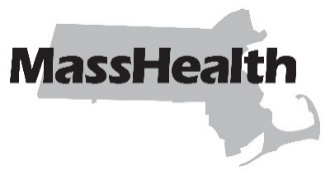 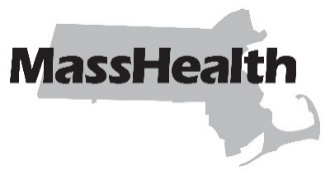 DATE:	March 2024TO:	Independent Nurses Participating in MassHealthFROM:	Leslie Darcy, Chief, Long Term Services and Supports [signature of Leslie Darcy]RE:	Independent Nurse Manual: Revised Subchapter 6: Service Codes and DescriptionsThis letter transmits revisions to the service codes in Subchapter 6 of the Independent Nurse Manual. Providers may bill with the service codes in this transmittal letter for any date of service within the billing deadlines described in 130 CMR 450.309: Time Limitation on Submission of Claims: General Requirements through 130 CMR 450.314: Final Deadline for Submission of Claims. DefinitionsGuidance around billing for continuous skilled nursing services on nights, weekends, and holidays has been updated.New CodesPlace of Service Codes04		Homeless Shelter12		Home13		Assisted Living Facility14		Group Home15		Mobile Unit55		Residential Substance Abuse Treatment99		Other Place of ServiceFee ScheduleTo obtain a fee schedule, you may download the Executive Office of Health and Human Services regulations at no cost from www.mass.gov/service-details/eohhs-regulations. The regulation title for Independent Nurse Services is 101 CMR 361.00: Rates for Continuous Skilled Nursing Agency and Independent Nursing Services.MassHealth WebsiteThis transmittal letter and attached pages are available on the MassHealth website at www.mass.gov/masshealth-transmittal-letters. Sign up to receive email alerts when MassHealth issues new transmittal letters and provider bulletins.New MaterialThe pages listed here contain new or revised language.Independent Nurse ManualPages vi, 6-1 through 6-4Obsolete MaterialThe pages listed here are no longer in effect.Independent Nurse ManualPage vi – transmitted by Transmittal Letter IN-26Pages 6-1 and 6-2 – transmitted by Transmittal Letter IN-23MassHealth on Facebook     MassHealth on X (Twitter)     MassHealth on YouTube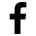 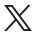 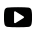 6.	Service Codes and Descriptions601. Explanation of Abbreviation 		6-1602. Definitions 		6-1603. Service Codes and Descriptions:  Individual Patient Nursing 		6-1604. Service Codes and Descriptions:  Multiple-Patient Nursing 		6-1605. Service Codes and Descriptions:  Overtime 		6-2606. Place of Service Codes:  Continuous Skilled Nursing Agency Services 		6-3Appendix A.  Directory 		A-1Appendix B.  Enrollment Centers 		B-1Appendix C.  Third-Party-Liability Codes 		C-1Appendix W.  EPSDT Services:  Medical Protocol and
Periodicity Schedule		W-1Appendix X.  Family Assistance Copayments and Deductibles		X-1Appendix Y.  REVS Codes/Messages		Y-1Appendix Z.  EPSDT/PPHSD Screening Services Codes		Z-1601  Explanation of Abbreviation The abbreviation "PA" indicates that MassHealth authorization is required (see the program regulations in Subchapter 4 of the Independent Nurse Manual).602  DefinitionsProviders must use a service code and modifier that accurately reflects the nursing service provided. With nursing service codes T1002 and T1003, nursing services provided on a “weekend” or “holiday” will be automatically reimbursed in accordance with the applicable fee schedule of the Executive Office of Health and Human Services (EOHHS). No additional service code or modifier is required to indicate weekend or holiday services. (A)  Day – the hours from 7:00 A.M. to 3:00 P.M., Sunday through Saturday.(B)  Night – the hours from 3:00 P.M. through 7:00 A.M., Sunday through Saturday.(C)  Nursing modifiers: (1) UJ-night (2) TT-one nurse to two patients (day) (3) U1-one nurse to two patients (night) (4) U2-one nurse to three patients (day) (5) U3-one nurse to three patients (night) 603  Service Codes and Descriptions: Individual Patient Nursing Service 
Code-Modifier 		Service DescriptionT1002 			RN services, up to 15 minutes (day) (P.A.) 
T1003 			LPN/LVN services, up to 15 minutes (day) (P.A.) 
T1002-UJ 		RN services, up to 15 minutes (night) (P.A.) 
T1003-UJ 		LPN/LVN services, up to 15 minutes (night) (P.A.) 604  Service Codes and Descriptions:  Multiple-Patient Nursing
The following service codes are to be used for nursing care provided simultaneously by one nurse to two members.Service 
Code-Modifier 		Service Description T1002-TT 		RN services, up to 15 minutes (day) (each member) (PA) 
T1003-TT 		LPN/LVN services, up to 15 minutes (day) (each member)(PA) 
T1002-U1 		RN services, up to 15 minutes (night) (each member)  (PA) 
T1003-U1 		LPN/LVN services, up to 15 minutes (night) (each member) (PA)The following service codes are to be used for nursing care provided simultaneously by one nurse to three members.Service 
Code-Modifier 		Service Description T1002-U2 		RN services, up to 15 minutes (day) (each member) (P.A.) 
T1003-U2 		LPN/LVN services, up to 15 minutes (day) (each member) (P.A.) T1002-U3 	RN services, up to 15 minutes (night) (each member)  (P.A.) T1003-U3 		LPN/LVN services, up to 15 minutes (night) (each member)  (P.A.) 605  Service Codes and Descriptions:  Overtime The service codes in this section are for overtime nursing care provided to an individual member.  These service codes apply only to nursing services provided by an independent nurse, as described in 130 CMR 414.416. Service 
Code-Modifier 		Service Description T1002-TU 		RN services, up to 15 minutes (overtime on day) (P.A.) 
T1003-TU 		LPN/LVN services, up to 15 minutes (overtime on day) (P.A.)T1002-U4 		RN services, up to 15 minutes (overtime on night) (P.A.) 
T1003-U4 		LPN/LVN services, up to 15 minutes (overtime on night) (P.A.) 606  Place of Service Codes:  Continuous Skilled Nursing Agency ServicesThe following place of service (POS) codes are the only POS codes that may be used when submitting claims for continuous skilled nursing agency services.Place of Service Code			Description04							Homeless Shelter12							Home13							Assisted Living Facility14							Group Home15							Mobile Unit55							Residential Substance Abuse Treatment99				Other Place of ServiceThis page is reservedMassHealthProvider Manual SeriesSubchapter Number and TitleTable of ContentsPageviIndependent Nurse ManualTransmittal LetterIN-29Date03/22/24Commonwealth of MassachusettsMassHealthProvider Manual SeriesSubchapter Number and TitleTable of ContentsPage6-1Independent Nurse ManualTransmittal LetterIN-29Date03/22/24Commonwealth of MassachusettsMassHealthProvider Manual SeriesSubchapter Number and TitleTable of ContentsPage6-2Independent Nurse ManualTransmittal LetterIN-29Date03/22/24Commonwealth of MassachusettsMassHealthProvider Manual SeriesSubchapter Number and TitleTable of ContentsPage6-3Independent Nurse ManualTransmittal LetterIN-29Date03/22/24Commonwealth of MassachusettsMassHealthProvider Manual SeriesSubchapter Number and TitleTable of ContentsPage6-4Independent Nurse ManualTransmittal LetterIN-29Date03/22/24